Wójt Gminy Bierzwnik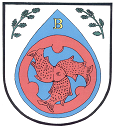 73-240 Bierzwnik, ul. Kopernika 2,tel. 95-768-01-30; 664011220; fax. 95-768-01-11e-mail:urzad@bierzwnik.pl;budownictwo@bierzwnik.plwww.bierzwnik.pl, www.bip.bierzwnik.plZnak sprawy: IS.II.6730.46.2022			                Bierzwnik, dnia 22 grudnia  2022 r.DECYZJAo ustaleniu warunków zabudowyNa podstawie art. 59 ust. 1, w związku z art. 4 ust. 2 pkt 2, art. 60 ust. 1 oraz art. 61 ust. 1 ustawy z dnia 27 marca 2003 r. o planowaniu i zagospodarowaniu przestrzennym (t. j. Dz.U. 2022 poz. 503 z późn. zm.) zgodnie z rozporządzeniem Ministra Infrastruktury z dnia 26 sierpnia 2003 r. w sprawie sposobu ustalania wymagań dotyczących nowej zabudowy i zagospodarowania terenu w przypadku braku miejscowego planu zagospodarowania przestrzennego (Dz. U. z 2003 r. Nr 164, poz. 1588 z późn. zm.), oraz z rozporządzeniem Ministra Infrastruktury z dnia 26 sierpnia 2003 r. w sprawie oznaczeń i nazewnictwa stosowanych w decyzji o ustaleniu lokalizacji inwestycji celu publicznego oraz w decyzji o warunkach zabudowy (Dz. U. z 2003 r. Nr 164, poz. 1589) w trybie art. 104 ustawy z dnia 14 czerwca 1960 r. – Kodeks postępowania administracyjnego (t. j. Dz. U. z 2022 r. poz. 2000 z późn. zm.), po rozpatrzeniu wniosku, który złożyła firma:Sun Capital IV Sp. z o. o.ul. Słowackiego 5987-700 Aleksandrów Kujawskiu s t a l a mwarunki zabudowynieruchomości składającej się z działek oznaczonych numerami ewid.: 5/2, 43, 72, 79, 80, 81, 241,oznaczonej na załączniku graficznym niniejszej decyzji jako teren inwestycyjny,położonej w obrębie geodezyjnym Breń, gmina Bierzwnik,dla inwestycji polegającej na:budowie farmy fotowoltaicznej o mocy do 47 MW i powierzchni zabudowy do 47 ha wraz z niezbędną infrastrukturąRodzaj inwestycji: instalacja odnawialnego źródła energii.W oparciu o analizę funkcji oraz cech zabudowy i zagospodarowania terenu, której wynik stanowi załącznik do niniejszej decyzji, przeprowadzoną na podstawie art. 53 ust. 3 oraz w związku z art. 61 ust 5a ustawy z dnia 27 marca 2003 r. o planowaniu i zagospodarowaniu przestrzennym dla planowanej inwestycji, ustalam następujące warunki i szczegółowe zasady zagospodarowania terenu oraz jego zabudowy, w zakresie:warunków i wymagań ochrony i kształtowania ładu przestrzennego:nieprzekraczalna linia zabudowy w odległości:15 m od granicy z każdą działką drogową,(przez nieprzekraczalną linię zabudowy należy rozumieć linię wyznaczającą maksymalne dopuszczalne przybliżenie ściany frontowej projektowanego budynku /obiektu budowlanego/, bez prawa jej przekraczania, za wyjątkiem balkonów, wykuszy, gzymsów, okapów dachów, schodów zewnętrznych itp.),powierzchnia zabudowy do 47 ha,szerokość elewacji frontowej stacji transformatorowej: do 5 m, magazynu energii: do 11 m,maksymalna wysokość górnej krawędzi elewacji frontowej stacji transformatorowej i magazynu energii, jej gzymsu, attyki lub okapu głównego dachu, liczona od średniego poziomu terenu przed głównym wejściem do budynku: 4 m,geometria dachu stacji transformatorowej i magazynu energii:kąt nachylenia: do 18º,maksymalna wysokość głównej kalenicy: 4 m,układ połaci dachowych: dach płaski,kierunek głównej kalenicy dachu w stosunku do frontu działki: dowolnie;ochrony środowiska i zdrowia ludzi oraz dziedzictwa kulturowego i zabytków oraz dóbr kultury współczesnej:inwestycja jest wymieniona w rozporządzeniu Rady Ministrów z dnia 10 września 2019 r. w sprawie przedsięwzięć mogących znacząco oddziaływać na środowisko (Dz. U. z 2019 r. poz. 1839),inwestycja zlokalizowana jest na terenie Natura 2000 Lasy Puszczy nad Drawą,  inwestycja na etapie przygotowania i realizacji winna być prowadzona z zachowaniem przepisów ustawy z dnia 27 kwietnia 2001 r. Prawo ochrony środowiska (t. j. Dz. U. z 2021 r. poz. 1973 z późn. zm.),inwestycja powinna być zaprojektowana i wykonana zgodnie z ustaleniami zawartymi w decyzji o środowiskowych uwarunkowaniach zgody na realizację przedsięwzięcia nr 3/2020, znak: IS.IV.6220.3.5.2020/2021 z dnia 06 kwietnia 2021 r.,uciążliwości związane z funkcjonowaniem projektowanej inwestycji w tym hałas i wibracje, powinny ograniczać się do granic terenu objętego decyzją,w razie odkrycia przedmiotu, co do którego istnieje przypuszczenie, iż jest on zabytkiem należy wstrzymać wszelkie roboty mogące uszkodzić lub zniszczyć odkryty przedmiot, zabezpieczyć miejsce odkrycia, a także zgłosić napotkane obiekty archeologiczne do Wojewódzkiego Konserwatora Zabytków, a jeśli nie jest to możliwe do Wójta Gminy Bierzwnik,obsługi w zakresie infrastruktury technicznej i komunikacji:sposób zaopatrzenia w wodę: nie dotyczy,sposób zaopatrzenia w energię elektryczną: na warunkach gestora sieci,sposób zaopatrzenia w energię cieplną: nie dotyczy,sposób odprowadzania ścieków: nie dotyczy,sposób odprowadzania wód opadowych lub roztopowych: na własny teren nieutwardzony, zabrania się dokonywania zmiany naturalnego spływu wód opadowych i roztopowych w celu kierowania ich na teren sąsiednich nieruchomości,sposób gospodarowania odpadami: zgodnie z przepisami odrębnymi,dostęp do drogi publicznej: zjazd na działki drogowe przylegające do terenu inwestycji; każdy nowo projektowany zjazd z drogi należy uzgodnić z jej zarządcą,wymagana ilość miejsc postojowych: zapewnić w granicach działki minimum 1 miejsce postojowe dla samochodów osobowych – przy czym, do wymaganej liczby miejsc postojowych można wliczać ilość stanowisk postojowych w garażu;wymagań dotyczących ochrony interesów osób trzecich:Inwestor zobowiązany jest do przestrzegania przy projektowaniu i wykonywaniu planowanej inwestycji zapisów ustawy Prawo wodne (t. j. Dz. U. z 2021 r. poz. 2233 z późn. zm.),projektowane obiekty budowlane powinny spełniać wymogi ustawy Prawo budowlane (t. j. Dz. U. z 2021 r. poz. 2351 z późn. zm.),niniejsza decyzja nie rodzi praw do terenu oraz nie narusza prawa własności i uprawnień osób trzecich (art. 63 ust. 2 ustawy o planowaniu i zagospodarowaniu przestrzennym) ,Inwestor przy wykonywaniu swego prawa powinien powstrzymać się co do działań, które zakłócałyby korzystanie z nieruchomości sąsiednich;ochrony obiektów budowlanych na terenach górniczych: teren objęty wnioskiem nie jest położony w granicach terenu i obszaru górniczego;Linie rozgraniczające teren inwestycji oznacza się na kopii mapy zasadniczej stanowiącej integralną część decyzji.Teren nie wymaga uzyskania zgody na zmianę przeznaczenia gruntów rolnych i leśnych na cele nierolnicze i nieleśne.Ochrona według przepisów odrębnych:ochrona obiektów budowlanych na obszarach powodziowych: nie dotyczy;Inne warunki:Dopuszcza się montaż magazynów energii o mocy do 13 MW.W przypadku uszkodzenia istniejących urządzeń melioracji wodnych należy dokonać ich naprawy w sposób umożliwiający zachowanie dotychczasowych kierunków spływu.Inwestycja musi spełniać wymogi rozporządzenia Ministra Infrastruktury z dnia 12 kwietnia 2002 r. w sprawie warunków technicznych, jakim powinny odpowiadać budynki i ich usytuowanie (t. j. Dz. U. z 2022 r. poz. 1225 z późn. zm.).Zakres i forma projektu budowlanego powinna odpowiadać warunkom określonym w rozporządzeniu Ministra Rozwoju z dnia 11 września 2020 r. w sprawie szczegółowego zakresu i formy projektu budowlanego (t. j. Dz. U. z 2022 r. poz. 1679 z późn. zm.).Należy zachować zgodne z przepisami Prawa budowlanego, przepisami szczegółowymi i Polskimi Normami odległości projektowanych obiektów od innych obiektów budowlanych i terenów oraz od infrastruktury podziemnej i nadziemnej przebiegającej przez teren objęty decyzją i w jego bezpośrednim otoczeniu. Zaleca się uzgodnienie ww. odległości z właścicielami sieci. Dopuszcza się usunięcie kolizji na warunkach określonych przez właściciela sieci.U Z A S A D N I E N I EW dniu 13 września 2022 r. do Urzędu Gminy w Bierzwniku wpłynął wniosek w przedmiotowej sprawie. W myśl art. 104 ustawy z dnia 14 czerwca 1960 r. – Kodeks postępowania administracyjnego w tut. Urzędzie przeprowadzono postępowanie administracyjne w sprawie wydania przedmiotowej decyzji o warunkach zabudowy i zagospodarowania terenu. Organ zapewnił stronom czynny udział na każdym etapie prowadzonego postępowania.Wnioskowany teren nie jest objęty miejscowym planem zagospodarowania przestrzennego. Wobec powyższego, postępowanie o wydanie niniejszej decyzji było prowadzone zgodnie z wymogami ustawy z dnia 27 marca 2003 r. o planowaniu i zagospodarowaniu przestrzennym, jak dla terenu, dla którego brak jest miejscowego planu zagospodarowania przestrzennego i dla inwestycji, dla której nie ma obowiązku sporządzania takiego planu.Zgodnie z wymogami art. 61 ust. 1 ustawy z dnia 27 marca 2003 r. o planowaniu i zagospodarowaniu przestrzennym wydanie decyzji o warunkach zabudowy i zagospodarowania terenu jest możliwe w przypadku łącznego spełniania poniższych warunków:co najmniej jedna działka sąsiednia, dostępna z tej samej drogi publicznej, jest zabudowana w sposób pozwalający na określenie wymagań dotyczących nowej zabudowy w zakresie kontynuacji funkcji, parametrów, cech i wskaźników kształtowania zabudowy oraz zagospodarowania terenu, w tym gabarytów i formy architektonicznej obiektów budowlanych, linii zabudowy oraz intensywności wykorzystania terenu;teren ma dostęp do drogi publicznej;istniejące lub projektowane uzbrojenie terenu jest wystarczające dla zamierzenia budowlanego (za spełnienie tego warunku uznaje się umowę gwarantującą wykonanie uzbrojenia terenu, zawartą pomiędzy właściwą jednostka organizacyjną, a inwestorem);teren nie wymaga uzyskania zgody na zmianę przeznaczenia gruntów rolnych i leśnych na cele nierolnicze i nieleśne albo jest objęty zgodą uzyskaną przy sporządzaniu miejscowych planów, które utraciły moc na podstawie art. 67 ustawy z dnia 7 lipca 1994 r. o zagospodarowaniu przestrzennym;decyzja jest zgodna z przepisami odrębnymi;zamierzenie budowlane nie znajdzie się w obszarze:w stosunku do którego decyzją o ustaleniu lokalizacji strategicznej inwestycji w zakresie sieci przesyłowej, o której mowa w art. 5 ust. 1 ustawy z dnia 24 lipca 2015 r. o przygotowaniu i realizacji strategicznych inwestycji w zakresie sieci przesyłowych (t. j. Dz. U. z 2022 r. poz. 273 z późn. zm.), ustanowiony został zakaz, o którym mowa w art. 22 ust. 2 pkt 1 tej ustawy,strefy kontrolowanej wyznaczonej po obu stronach gazociągu,strefy bezpieczeństwa wyznaczonej po obu stronach rurociągu.Wymóg  kontynuacji  funkcji,  w  tym  także  cech  zabudowy  i  zagospodarowania terenu, został wyłączony przez ustawodawcę w odniesieniu do instalacji odnawialnego źródła energii w rozumieniu art. 2 pkt 13 ustawy z dnia 20 lutego 2015 r. o odnawialnych źródłach energii.Zgodnie  z  art.  2  pkt  13  ww.  przytoczonej  ustawy  przez  instalację  odnawialnego źródła energii należy rozumieć instalację stanowiącą wyodrębniony zespół urządzeń służących do wytwarzania energii opisanych przez dane techniczne i handlowe, w których energia jest  wytwarzana z odnawialnych źródeł energii; lub obiektów budowlanych i urządzeń stanowiących  całość  techniczno-użytkową  służący do wytwarzania  biogazu  rolniczego,  a  także  połączony  z  tym zespołem magazyn energii, w tym magazyn biogazu rolniczego.Biorąc powyższe rozważania, elektrownia fotowoltaiczna to instalacja odnawialnego źródła  energii,  która  dla  uzyskania  warunków  zabudowy  nie  wymaga  spełnienia wymogu dobrego sąsiedztwa (kontynuacji funkcji), w tym także dostępu do drogi publicznej.Po dokonaniu analizy warunków i zasad zagospodarowania terenu oraz jego zabudowy, wynikających z przepisów odrębnych, stanu faktycznego i prawnego terenu, na którym przewiduje się realizację inwestycji (zgodnie z art. 53 ust. 3 ww. ustawy), na podstawie opisu inwestycji przedstawionego w wyżej wymienionym wniosku, ustalono powyższe warunki zabudowy terenu objętego wnioskiem.Zgodnie z art. 5, art. 50 ust. 4 oraz art. 60 ust. 4 ustawy o planowaniu i zagospodarowaniu przestrzennym projekt decyzji o warunkach zabudowy i zagospodarowania terenu został przygotowany przez uprawnionego urbanistę.Zgodnie z art. 53 ust. 4 ustawy o planowaniu i zagospodarowaniu przestrzennym wydanie  decyzji o warunkach zabudowy dla przedmiotowej inwestycji wymaga  uzyskania  uzgodnienia z:w zakresie pkt 6 ze Starostą Powiatu Choszczeńskiego- milcząca zgoda,w zakresie pkt 6 z Państwowym Gospodarstwem Wodnym Wody Polskie – Zarząd Zlewni w Pile, postanowienie BD.ZPU.2.522.1639.2022.MP z dnia 21 listopada 2022 r., przy zachowaniu następujących warunków: na obszarze planowanej inwestycji, na działce o nr ewid. 5/2 położonej w obrębie Breń, gmina Bierzwnik, występują urządzenia melioracji wodnych- sieć drenarska oraz rowy melioracyjne o symbolu St-7/16/12, St-7/16, St-7/16/11, St- 7/16/10/1, P-34.Działka o nr ewid. 5/2 położona w obrębie Breń graniczy ze śródlądową wodą powierzchniową płynącą- Strumień Płoszkowo (bez wydzielonej działki).Na działce o nr ewid. 43 położonej w obrębie Breń, gmina Bierzwnik, występują urządzenia melioracji wodnych- rowy melioracyjne o symbolu St-7/3, St-7/3/7, St-7/3/6, St-7/3/9 oraz rów melioracyjny bez nazwy.Na działce o nr ewid. 72 położonej w obrębie Breń, gmina Bierzwnik, występują urządzenia melioracji wodnych- sieć drenarska oraz rów melioracyjny o symbolu St-7/7/2.Na działce o nr ewid. 79 położonej w obrębie Breń, gmina Bierzwnik, występuje urządzenie melioracji wodnych- rów melioracyjny o symbolu St-7/16/2.Na działce o nr ewid. 80 położonej w obrębie Breń, gmina Bierzwnik, występują urządzenia melioracji wodnych- sieć drenarska, rów melioracyjny o symbolu St-7/16/2 oraz rów melioracyjny bez nazwy.Na działce o nr ewid. 81 położonej w obrębie Breń, gmina Bierzwnik, występują urządzenia melioracji wodnych- sieć drenarska oraz rowy melioracyjne o symbolu St-7/16/2/3, St-7/16/2, St-7/16/2/2, St-7/16/2/1 oraz rów melioracyjny bez nazwy.Na działce o nr ewid. 241 położonej w obrębie Breń, gmina Bierzwnik, występują urządzenia melioracji wodnych- rów melioracyjny o symbolu St-7 oraz symbolu St-7/8.W związku z powyższym Inwestor zobowiązany jest wykonać inwestycję w sposób uniemożliwiający zanieczyszczenia wód oraz uszkodzenie brzegów Strumienia Płoszkowo oraz w sposób zapewniający zachowanie sprawności użytkowej ww. urządzeń- w przypadku ich uszkodzenia, naprawić lub przebudować, zapewniając dalsze poprawne funkcjonowanie systemu melioracyjnego.w zakresie pkt 9 z zarządcą drogi gminnej, uzgodnienie wewnętrzne,w zakresie pkt 8 z Regionalnym Dyrektorem Ochrony Środowiska w Szczecinie, Wydział Spraw Terenowych w Złocieńcu- milcząca zgoda.Uwagi organów uzgadniających uwzględnione zostały w niniejszej decyzji.W związku z tym, że wydanie decyzji nie jest sprzeczne  przepisem  art. 61 ust.1 ustawy o planowaniu i zagospodarowaniu przestrzennym oraz z przepisami szczególnymi orzekam, jak na wstępie decyzji.ADNOTACJA O OPŁACIE SKARBOWEJDecyzja podlega opłacie skarbowej w kwocie 598,00 złotych (pięćset dziewięćdziesiąt osiem złotych 00/100) zgodnie z częścią I ust. 8 kol 4 załącznika do ustawy z dnia 16 listopada 2006 r. o opłacie skarbowej (t. j.: Dz.U. z 2021 r., poz. 1923 z późn zm.) oraz opłacie skarbowej w wysokości 17,00 złotych (słownie: siedemnaście złotych 00/100) zgodnie z art. 1 ust. 1 pkt 2 ustawy z dnia 16 listopada 2006 r. o opłacie skarbowej (t. j.: Dz. U. z 2022 r., poz. 2142 z późn. zm.).P O U C Z E N I EDecyzja nie jest pozwoleniem na budowę. Do budowy można przystąpić po uzyskaniu ostatecznej decyzji o pozwoleniu na budowę, o którą należy wystąpić do Starosty Choszczeńskiego.Organ pierwszej instancji stwierdzi wygaszenie niniejszej decyzji, w przypadku, gdy inny wnioskodawca uzyskał pozwolenie na budowę lub zostanie uchwalony miejscowy plan zagospodarowania przestrzennego, zawierający ustalenia inne niż ustalenia decyzji, z wyjątkiem przypadku, gdy zostanie wydana ostateczna decyzja o pozwoleniu na budowę (art. 65 ustawy o planowaniu i zagospodarowaniu przestrzennym).Od niniejszej decyzji służy odwołanie do Samorządowego Kolegium Odwoławczego w Szczecinie, które wnosi się za pośrednictwem Wójta Gminy Bierzwnik w terminie 14 dni od daty jej doręczenia.Zgodnie z art. 127a §1 i §2 ustawy z dnia 14 czerwca 1960 r. – Kodeks postępowania administracyjnego w trakcie biegu terminu do wniesienia odwołania strona może zrzec się prawa do wniesienia odwołania wobec organu administracji publicznej, który wydał decyzję. Z dniem doręczenia organowi administracji publicznej oświadczenia o zrzeczeniu się prawa do wniesienia odwołania przez ostatnią ze stron postępowania, decyzja staje się ostateczna i prawomocna.Zgodnie z art. 51 ust. 2e i art. 64 ust. 1 ustawy o planowaniu i zagospodarowaniu przestrzennym podmiotowi, który wystąpił z wnioskiem o wydanie decyzji o warunkach zabudowy, przysługuje prawo wniesienia żądania wymierzenia kary o której mowa w art. 51 ust. 2 i art. 64 ust. 1.Załączniki:Załącznik graficzny do decyzji,Analiza opisowaOtrzymują:Wnioskodawca:Sun Capital IV Sp. z o. o. ul. Juliusza Słowackiego 59, 87-700 Aleksandrów KujawskiPełnomocnik: Pani Małgorzata RydlewskaStrony postępowania wg rozdzielnika w aktach sprawy,aa.Projekt decyzji sporządził inż. Jakub Szarzyński.Uprawnienia na podst. art. 5 pkt 4, art. 50 ust. 4 oraz art. 60 ust. 4 ustawy o planowaniu i zagospodarowaniu przestrzennym.